LAMPIRAN 3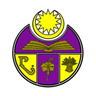 BORANG USULMESYUARAT AGUNG TAHUNAN PUSPANITA NEGERI PULAU PINANG KALI KE-40 BAGI TAHUN 2023Tarikh		:	17 Februari 2023 (Jumaat) 			Masa 		:	8.00 pagi – 5.00 petang			Tempat	:	Dewan Sri Pinang, Pulau PinangNAMA		:   _______________________________________________________________NO. AHLI/	:   _______________________________________________________________CAWANGAN	:   _______________________________________________________________JAWATAN	:   _______________________________________________________________USUL		:____________________________________________________________________________________________________________________________________________________________________________________________________________________________________  Terima kasih.(Nama:                                                    )Tarikh:Borang Usul yang telah lengkap boleh dikembalikan kepada urus Setia melalui cara seperti berikut:Faks ke talian : 04-2519487E-mel kepada harizah@penang.gov.my Semua Borang Usul perlu dikemukakan semula kepada Urus Setia selewatnya pada 31 Januari 2023 (Selasa)